30.09.2016года в Приволжском СДК прошел праздничный концертк Дню пожилых людей!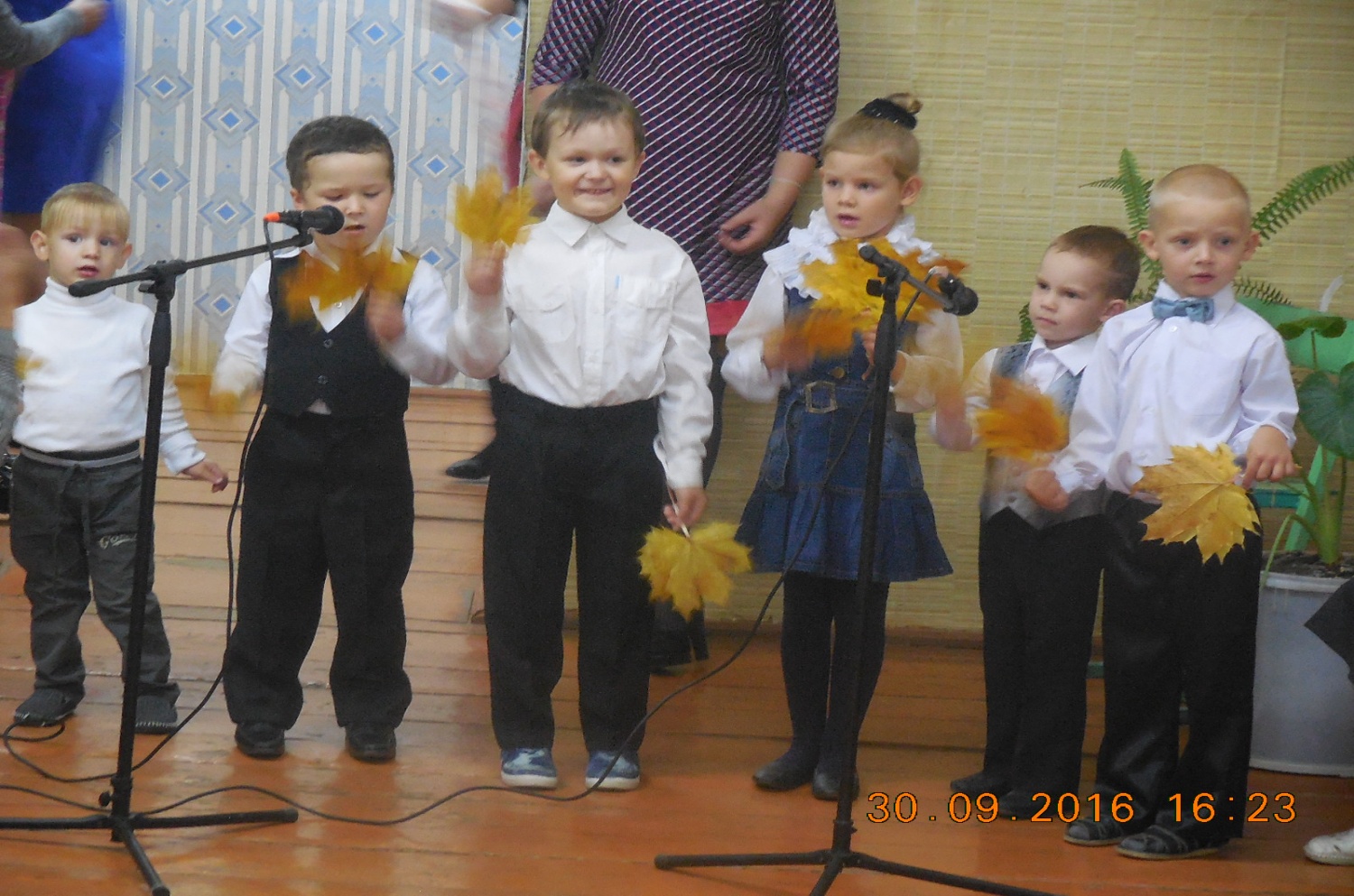 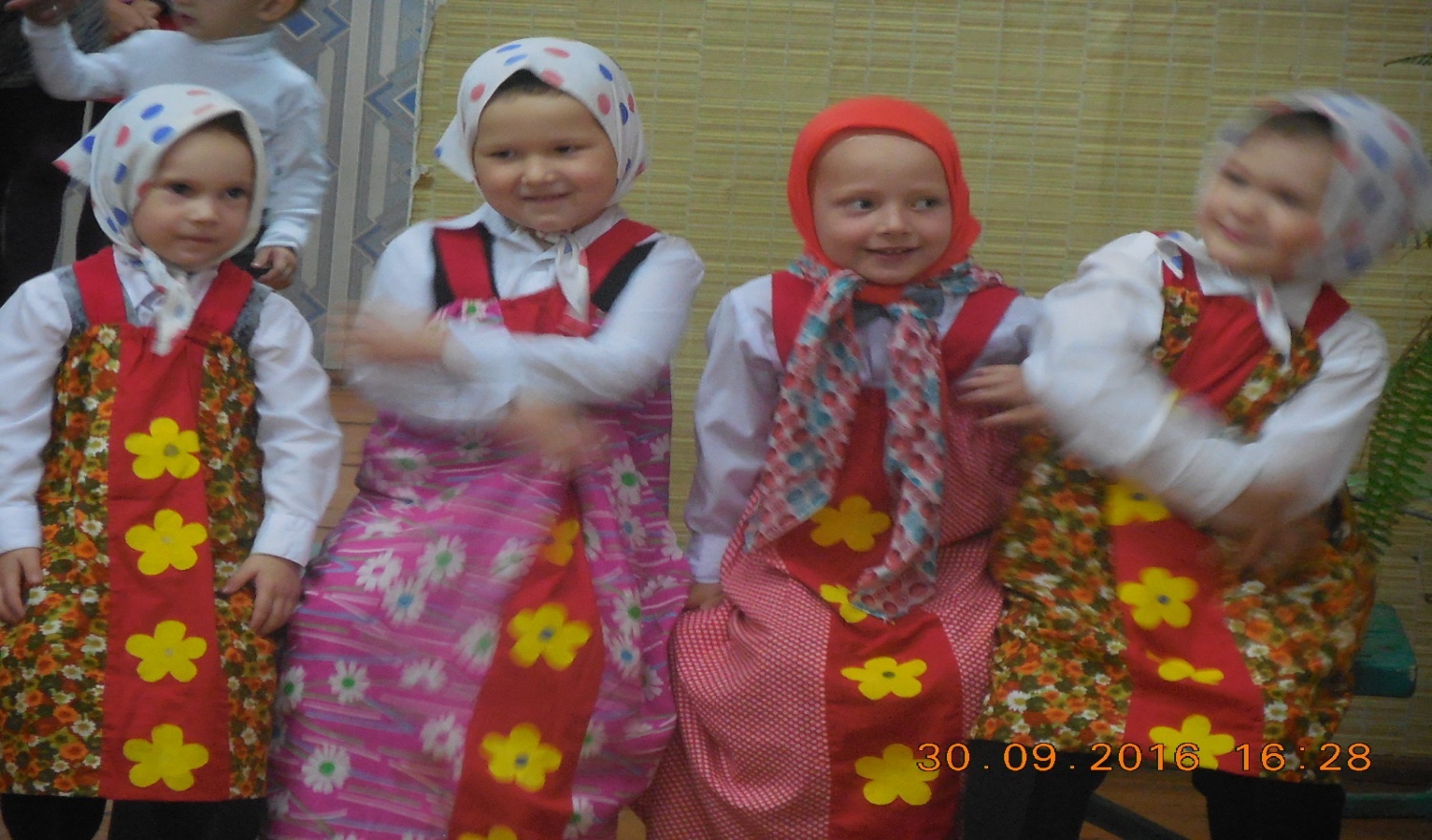 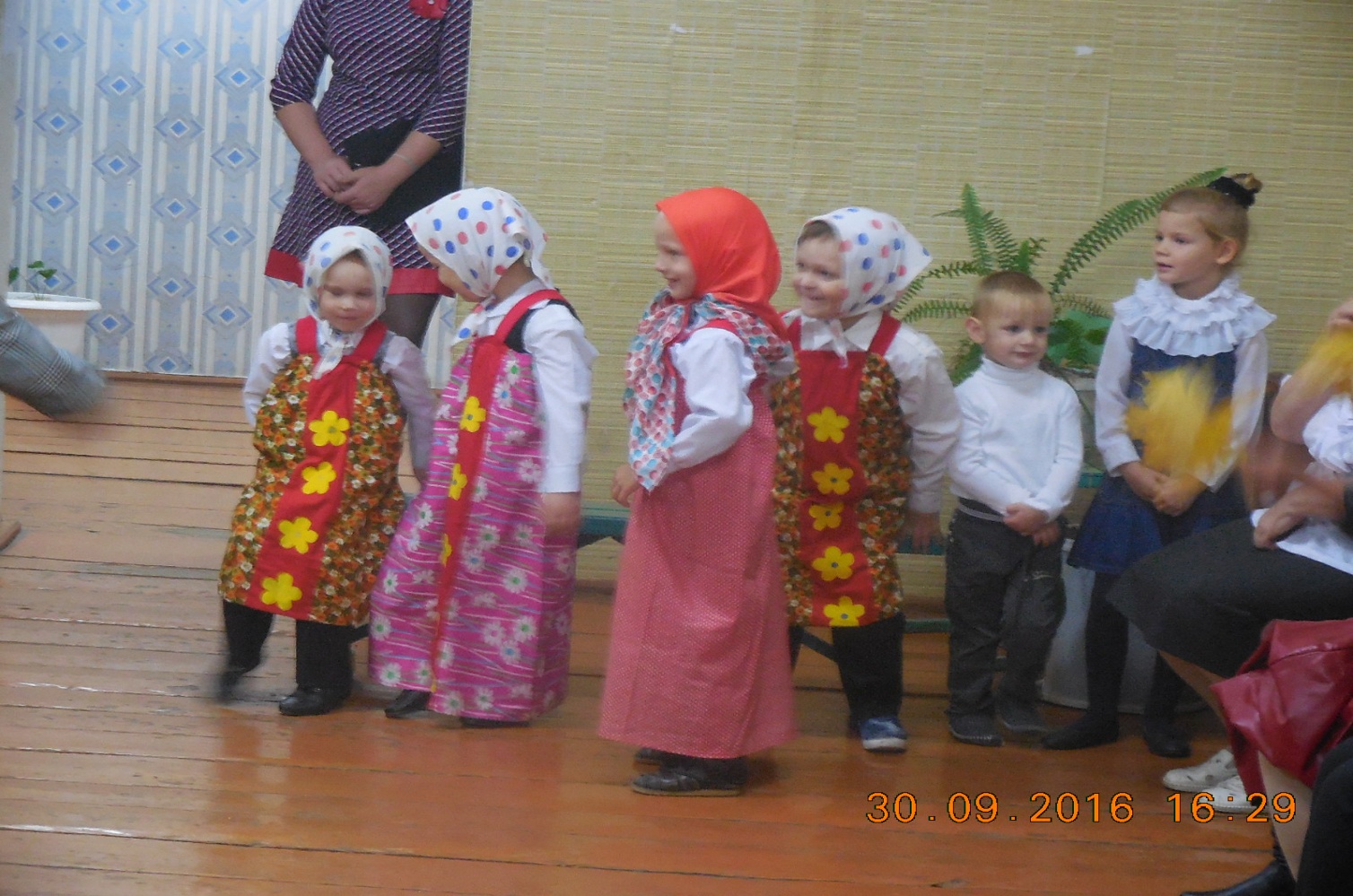 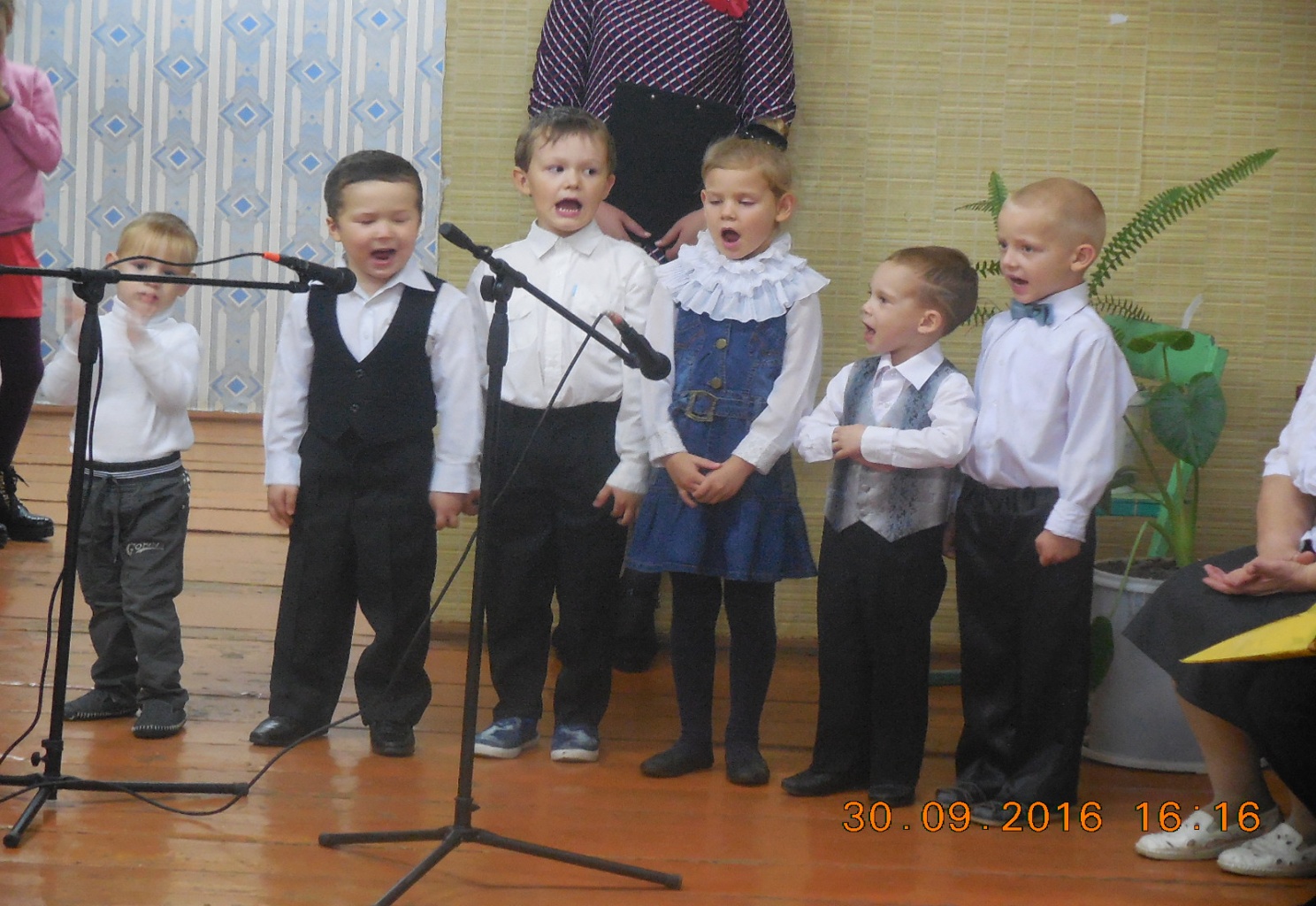 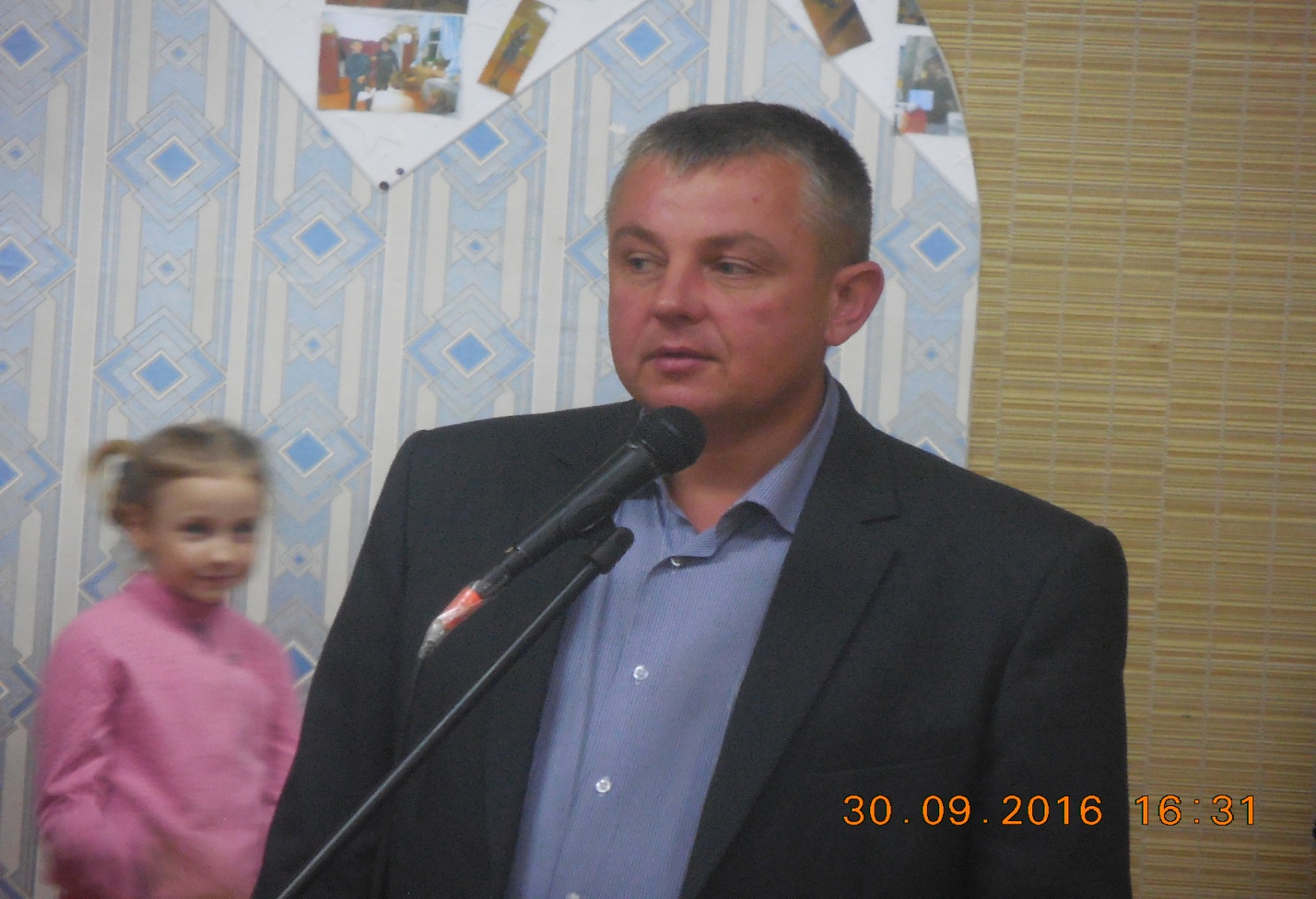 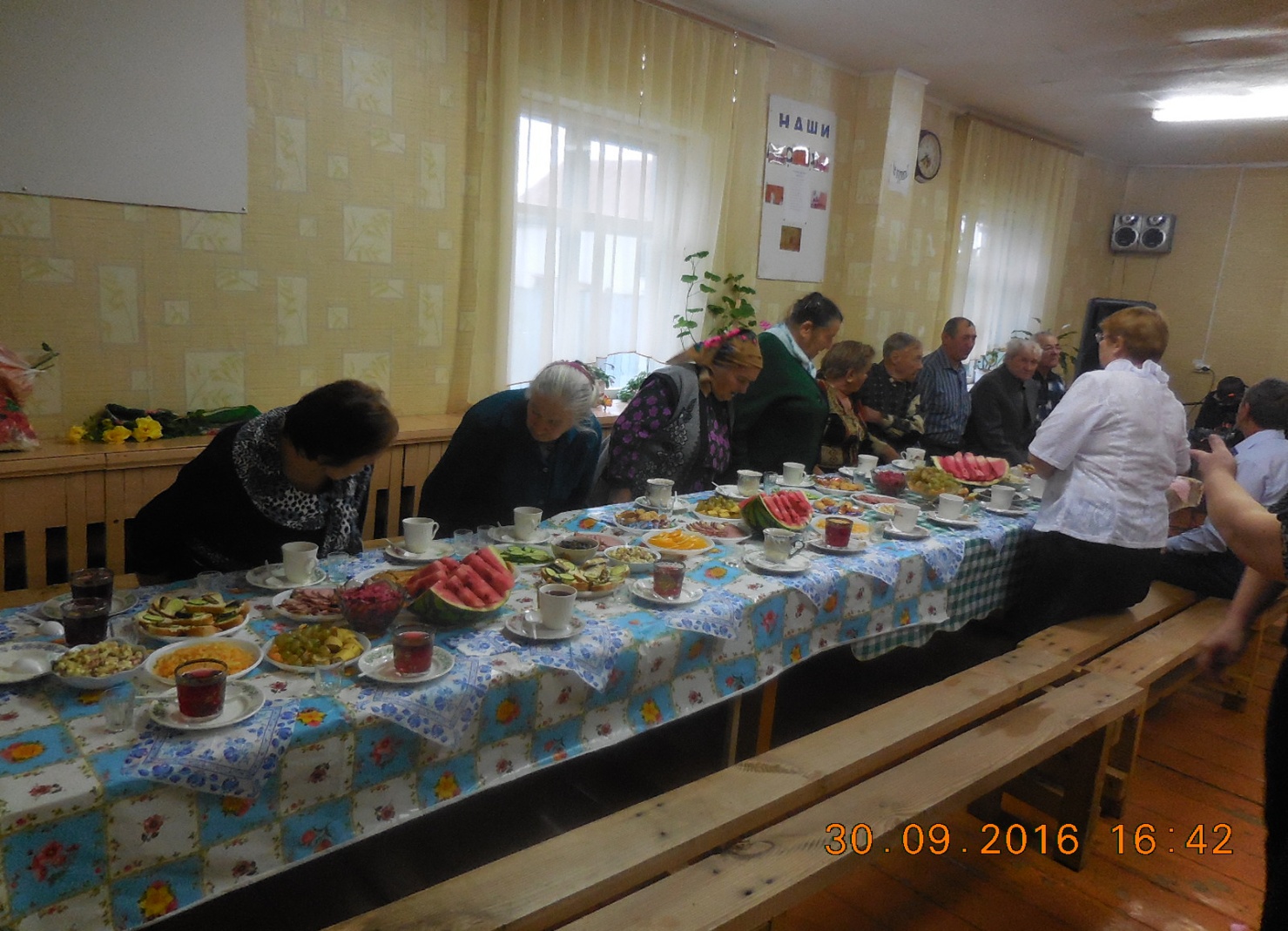 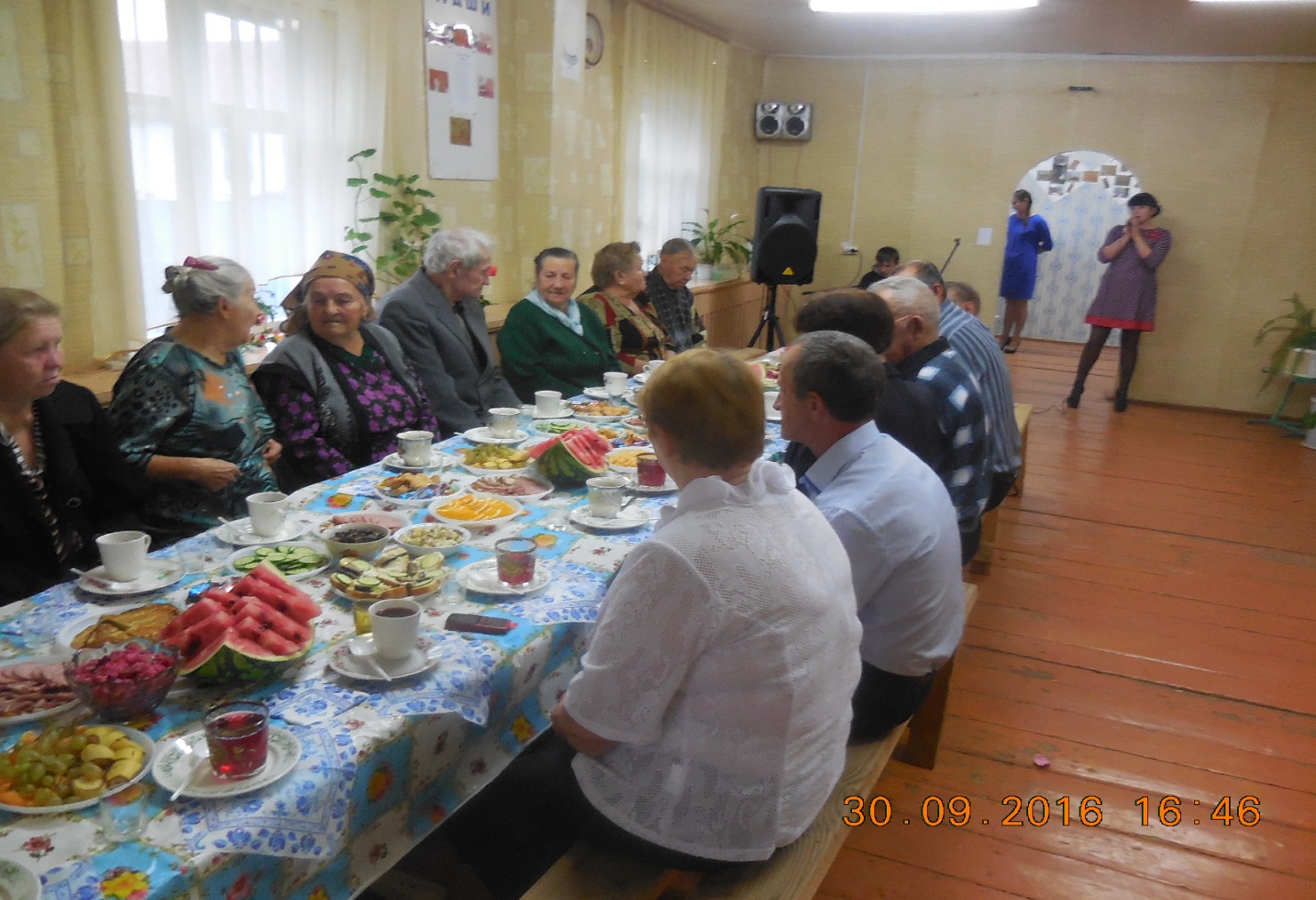 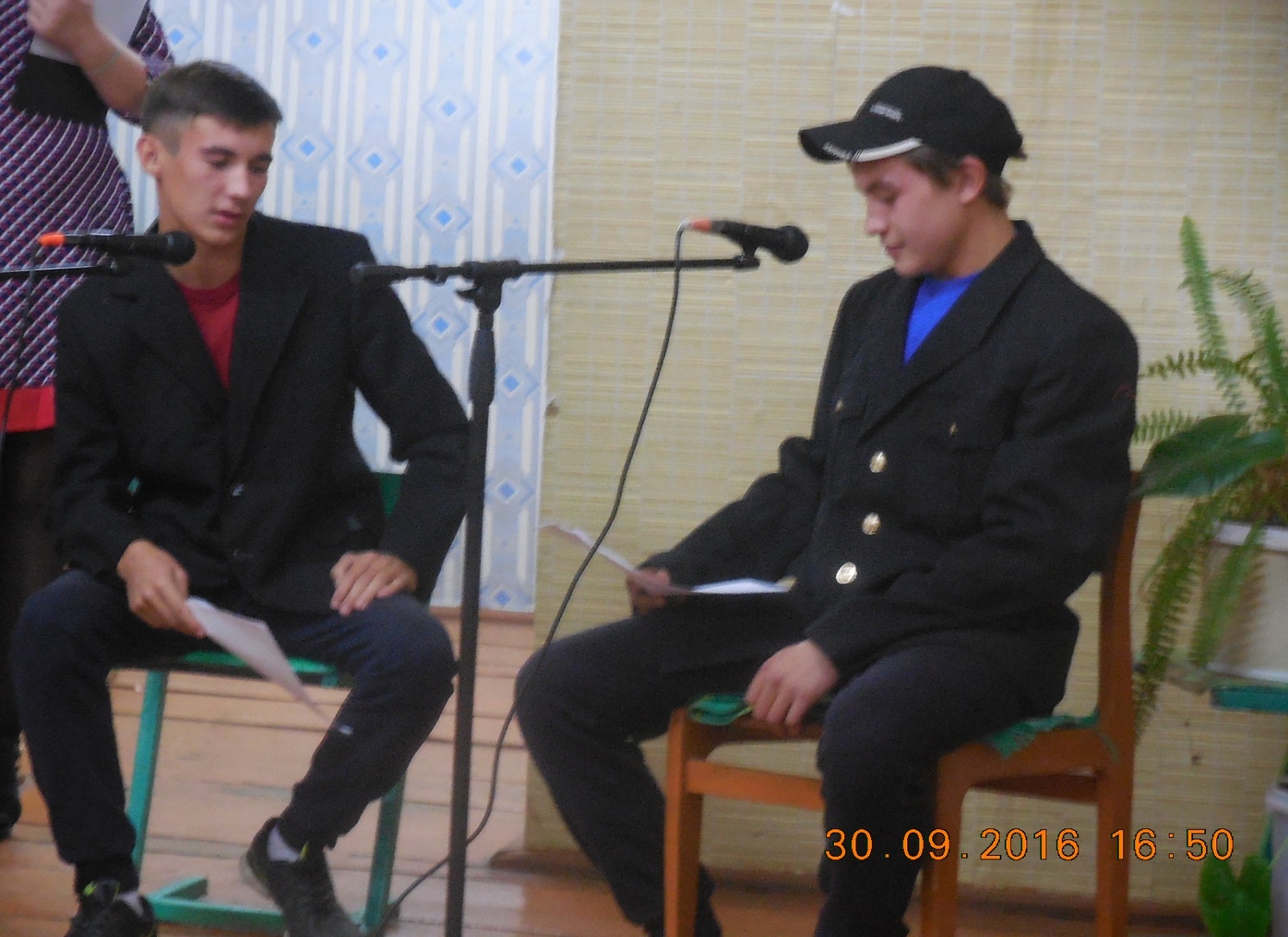 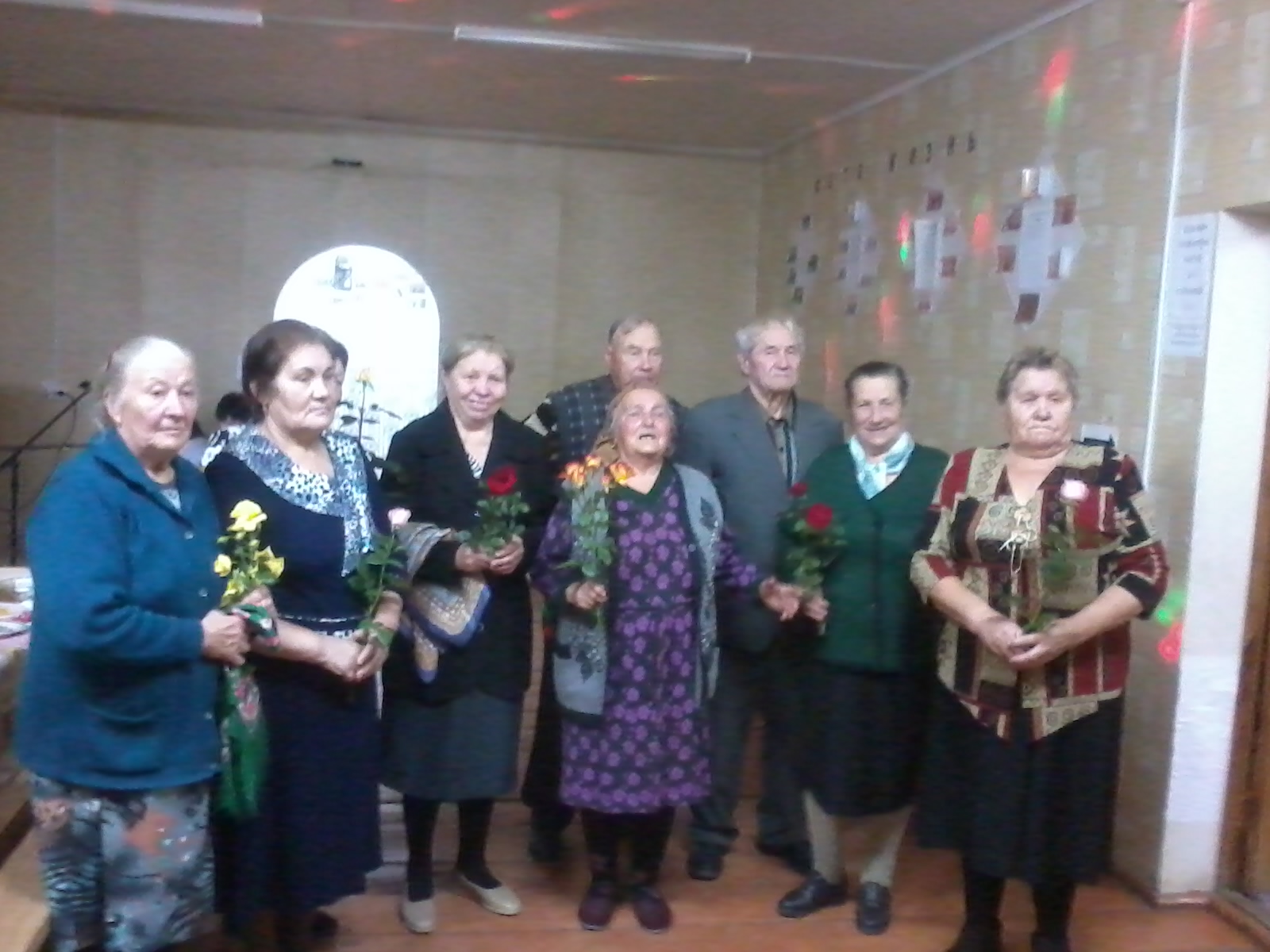 